Repair ProjectIn order to find out which PolymerMetall® could be used to solve your repair problem we would like to ask you to fill in and send back this form. Additional sketches, drawings, photographs etc. could be helpful. We thank you for your effort!Description of the componentInfluences on the repair area at operating conditionsInfluences on the repair area during the repairOtherSenderMultiMetallthe MetalExistenceCompany®Machine/Plant/Construction: 	     Damaged component (Name): 	     Function: 	     Material of the component: 	     Relevant dimensions (e.g. length, width, height, diameter, wall thickness...):   of the component:          of the damaged area:      Damage description (e.g. crack, wear, leakage,… – in detail please):Reason and cause of damage (Why?… Whereby?... – in detail please):Constructive weakening (structural/mechanical strength) of the component due to damage  No |  YesNotes/Other: Thermal stressmin       °C    |    max       °C    |    Durable Ø       °CMechanical stress No   |     Yes       MPa   |     Yes     Pressure load by fluids No   |     Yes       bar     |     Yes     Chemical stress No    |     Yes	Chemical(s) (if so with concentration data)	Chemical temperature	     	      °C	     	      °C	     	      °CTribological stressLocation of the component, plant, construction Indoor (e.g. building, hall …) |          	 Outdoor; 	Protection against climatic influence possible  Yes |  NoComponent temperature      °CRepair surface of the component, plant, construction oily or greasy    |     contaminated with petrols    |     wet (water) or under water dry (or can be made free of any oil, grease, petrol, water etc. for the duration of the application) roughening possible prior to the application of repair materialRemaining pressure in system No, for the period of the repair & curing pressureless system possible Yes;       barMachining (chipping) necessary / required after repair or curing No     |      YesAppendix:	 Sketches         Technical drawing          Photographs          Test report/Journal	 Other:      Company:	     Address:	     Contact person:	     Phone / Fax:	     Email:	     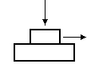 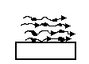 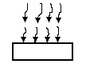 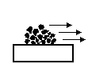 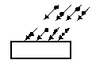 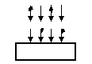 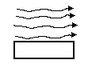 